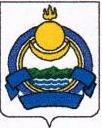 СОВЕТ  ДЕПУТАТОВ МУНИЦИПАЛЬНОГО ОБРАЗОВАНИЯ  «Озерное» РЕШЕНИЕ О внесении изменений и дополнений в решении Совета депутатов МО «Озерное» от 30 декабря 2020 года №14/1 «О бюджете муниципального образования «Озерное»на 2021 год и на плановый период 2022 и 2023 годы»Статья 1. Внести в решение Совета депутатов МО «Озерное» от 30 декабря 2020 года №14/1 «О бюджете муниципального образования «Озерное» на 2021 год и на плановый период 2022 и 2023 годы» следующие изменения и дополнения:статью 1 изложить в следующей редакции:Утвердить основные характеристики местного бюджета на 2021 год:общий объем доходов в сумме 6011,9 тыс. рублей, в том числе безвозмездных поступлений в сумме 5546,2 тыс. рублей;2) общий объем расходов в сумме 6011,9 тыс. рублей;3) дефицит/профицит бюджета в сумме 0,00 тыс. рублей.Приложение №4 «Налоговые и неналоговые доходы местного бюджета на 2021 год» изложить в редакции приложения №4 к настоящему решению;Приложение №6 «Объем безвозмездных поступлений на 2021 год» изложить в редакции приложения №6 к настоящему решению;Приложение №8 «Распределение бюджетных ассигнований по разделам и подразделам классификации расходов бюджетов на 2021 год» изложить в редакции приложения №8 к настоящему решению;Приложение №10 «Распределение бюджетных ассигнований по целевым статьям (муниципальным программам и непрограммным направлениям деятельности) видам расходов, ведомствам, а также по разделам, подразделам,  классификации расходов бюджетов на 2021 год» изложить в редакции приложения №10 к настоящему решению;Приложение №12 «Ведомственная структура расходов местного бюджета на 2021 год» изложить в редакции приложения №12 к настоящему решению;Приложение №14 «Источники финансирования дефицита местного бюджета на 2021 год» изложить в редакции приложения №14 к настоящему решению;Статья 2. Настоящее Решение вступает в силу со дня подписания и подлежит обнародованию.Председатель Совета депутатов муниципального образования«Озерное»                                                                                  М.С. Алексеевас.Озерное31 марта 2021 год№ 5/1Пояснительная записка к решению Совета депутатов МО «Озерное»«О внесении изменений в Решение от 31 марта 2021 г. № 5/1«О бюджете муниципального образования «Озерное» на 2021 год и плановый период 2022 и 2023 годов»Предлагается внести следующие изменения в решение Совета депутатов МО «Озерное» от 31 марта 2021 г. № 5/1 «О бюджете муниципального образования «Озерное» на 2021 год и плановый период 2022 и 2023 годов»: ДОХОДЫУвеличение плана по межбюджетным трансфертам, передаваемым бюджетам поселений из бюджетов муниципальных районов на осуществление части полномочий по решению вопросов местного значения в соответствии с заключенными соглашениями – 0 рублей.Увеличение плана по прочим безвозмездным поступлениям в бюджеты сельских поселений от бюджета муниципальных районов – 40 000 рублей.РАСХОДЫ Увеличение на 40 000 рублей:853 0804 84200 74030 244 – 40 000 рублей, Награждение  победителей и призеров республиканского конкурса «Лучшее территориальное общественное самоуправление»;Приложение №4к Решению Совета депутатов МО  «Озерное»«О бюджете муниципального образования «Озерное»  на 2021 год и плановый период 2022-2023 года»от 31 марта  2021 года № 5/1Налоговые и неналоговые доходы местного бюджета на 2021 годНалоговые и неналоговые доходы местного бюджета на 2021 годНалоговые и неналоговые доходы местного бюджета на 2021 годНалоговые и неналоговые доходы местного бюджета на 2021 годНалоговые и неналоговые доходы местного бюджета на 2021 годНалоговые и неналоговые доходы местного бюджета на 2021 годНалоговые и неналоговые доходы местного бюджета на 2021 годНалоговые и неналоговые доходы местного бюджета на 2021 год(тыс. рублей)Код бюджетной классификацииКод бюджетной классификацииНаименованиеСумма0001 00 00000 00 0000 000НАЛОГОВЫЕ И НЕНАЛОГОВЫЕ ДОХОДЫ465,70001 01 00000 00 0000 000НАЛОГИ НА ПРИБЫЛЬ, ДОХОДЫ4201821 01 02000 01 0000 110Налог на доходы физических лиц4200001 06 00000 00 0000 000НАЛОГИ НА ИМУЩЕСТВО45,71821 06 01030 10 0000 110Налог на имущество физических лиц, взимаемый по ставкам, применяемым к объектам налогообложения, расположенным в границах поселений5,81821 06 06033 10 0000 110Земельный налог с организаций, обладающих земельным участком, расположенным в ганицах сельских поселений161821 06 06043 10 0000 110Земельный налог с физических лиц, обладающих земельным участком, расположенным в границах сельских поселений23,9Приложение № 6к Решению Совета депутатов МО  «Озерное»«О бюджете муниципального образования  «Озерное»  на 2021 год и плановый период 2022-2023 года»от 31 марта 2021 года № 5/1Объем безвозмездных поступлений на 2021 годОбъем безвозмездных поступлений на 2021 годОбъем безвозмездных поступлений на 2021 годОбъем безвозмездных поступлений на 2021 годОбъем безвозмездных поступлений на 2021 годОбъем безвозмездных поступлений на 2021 годОбъем безвозмездных поступлений на 2021 годОбъем безвозмездных поступлений на 2021 годОбъем безвозмездных поступлений на 2021 годОбъем безвозмездных поступлений на 2021 год(тыс. рублей)ГРБСКодНаименованиеСумма0002 00 00000 00 0000 000БЕЗВОЗМЕЗДНЫЕ ПОСТУПЛЕНИЯ5546,200002 02 00000 00 0000 000БЕЗВОЗМЕЗДНЫЕ ПОСТУПЛЕНИЯ ОТ ДРУГИХ БЮДЖЕТОВ БЮДЖЕТНОЙ СИСТЕМЫ РОССИЙСКОЙ ФЕДЕРАЦИИ5546,200002 02 01000 00 0000 151ДОТАЦИИ БЮДЖЕТАМ СУБЪЕКТОВ РОССИЙСКОЙ ФЕДЕРАЦИИ И МУНИЦИПАЛЬНЫХ ОБРАЗОВАНИЙ1,408532 02 01001 10 0000 151Дотации бюджетам поселений на выравнивание бюджетной обеспеченности1,400002 02 03000 00 0000 151СУБВЕНЦИИ БЮДЖЕТАМ СУБЪЕКТОВ РОССИЙСКОЙ ФЕДЕРАЦИИ И МУНИЦИПАЛЬНЫХ ОБРАЗОВАНИЙ 141,308532 02 03015 10 0000 151Субвенции бюджетам поселений на осуществление первичного воинского учета на территориях где отсутствуют военные комиссариаты141,300002 02 04000 00 0000 151ИНЫЕ МЕЖБЮДЖЕТНЫЕ ТРАНСФЕРТЫ2323,858532 02 04014 10 0000 151Межбюджетные трансферты, передаваемые бюджетам поселений из бюджетов муниципальных районов на осуществление части полномочий по решению вопросов местного значения в соответствии с заключенными соглашениями2323,850002 02 09000 00 0000 151ПРОЧИЕ БЕЗВОЗМЕЗДНЫЕ ПОСТУПЛЕНИЯ ОТ ДРУГИХ БЮДЖЕТОВ БЮДЖЕНОЙ СИСТЕМЫ3079,658532 02 09054 10 0000 151Прочие безвозмездные поступления в бюджеты сельских поселений от бюджета муниципальных районов3079,65Приложение №8к Решению Совета депутатов МО  «Озерное»«О бюджете муниципального образования «Озерное»  на 2021 год и плановый период 2022-2023 года»от 31 марта 2021 года № 5/1Распределение бюджетных ассигнований по разделам и подразделам классификации расходов бюджетов на 2021 годРаспределение бюджетных ассигнований по разделам и подразделам классификации расходов бюджетов на 2021 годРаспределение бюджетных ассигнований по разделам и подразделам классификации расходов бюджетов на 2021 годРаспределение бюджетных ассигнований по разделам и подразделам классификации расходов бюджетов на 2021 годРаспределение бюджетных ассигнований по разделам и подразделам классификации расходов бюджетов на 2021 годРаспределение бюджетных ассигнований по разделам и подразделам классификации расходов бюджетов на 2021 годНаименованиеРаз-
делПод-
раз-
делСуммав т. ч. за счет средств ФБОбщегосударственные вопросы012 043,60,0Функционирование высшего должностного лица субъекта Российской Федерации и муниципального образования0102510,9Функционирование Правительства Российской Федерации, высших исполнительных органов государственной власти субъектов Российской Федерации, местных администраций0104277,7Обеспечение деятельности финансовых, налоговых и таможенных органов и органов финансового (финансово-бюджетного) надзора0106310,00Резервные фонды01111,0Другие общегосударственные вопросы0113944,0Национальная оборона02.141,3141,3Мобилизационная и вневойсковая подготовка02.03.141,3141,3Национальная безопасность и правоохранительная деятельность0340,00,0Защита населения и территории от чрезвычайных ситуаций природного и техногенного характера, гражданская оборона031040,0Национальная экономика0481,6Дорожное хозяйство (дорожные фонды)040981,6Жилищно-коммунальное хозяйство052 302,70,0Другие вопросы в области жилищно-коммунального хозяйства0503.2 302,7Культура, кинематография081 397,40,0Культура0801289,7Другие вопросы в области культуры, кинематографии08041 107,7Социальная политика10010,00,0Пенсионное обеспечение1001Физическая культура и спорт115,30,0Физическая культура11015,3ВСЕГО РАСХОДОВ6 011,9141,3Приложение №10Приложение №10Приложение №10к Решению Совета депутатов МО  «Озерное»к Решению Совета депутатов МО  «Озерное»к Решению Совета депутатов МО  «Озерное»«О бюджете муниципального образования  «О бюджете муниципального образования  «О бюджете муниципального образования  «Озерное»  на 2021 год и плановый период 2022-2023 года»«Озерное»  на 2021 год и плановый период 2022-2023 года»«Озерное»  на 2021 год и плановый период 2022-2023 года»от 31 марта 2021 года № 5/1от 31 марта 2021 года № 5/1от 31 марта 2021 года № 5/1Распределение бюджетных ассигнований по целевым статьям (муниципальным программам и непрограммным направлениям деятельности) видам расходов, ведомствам, а также по разделам, подразделам,  классификации расходов бюджетов на 2021 годРаспределение бюджетных ассигнований по целевым статьям (муниципальным программам и непрограммным направлениям деятельности) видам расходов, ведомствам, а также по разделам, подразделам,  классификации расходов бюджетов на 2021 годРаспределение бюджетных ассигнований по целевым статьям (муниципальным программам и непрограммным направлениям деятельности) видам расходов, ведомствам, а также по разделам, подразделам,  классификации расходов бюджетов на 2021 годРаспределение бюджетных ассигнований по целевым статьям (муниципальным программам и непрограммным направлениям деятельности) видам расходов, ведомствам, а также по разделам, подразделам,  классификации расходов бюджетов на 2021 годРаспределение бюджетных ассигнований по целевым статьям (муниципальным программам и непрограммным направлениям деятельности) видам расходов, ведомствам, а также по разделам, подразделам,  классификации расходов бюджетов на 2021 годРаспределение бюджетных ассигнований по целевым статьям (муниципальным программам и непрограммным направлениям деятельности) видам расходов, ведомствам, а также по разделам, подразделам,  классификации расходов бюджетов на 2021 годРаспределение бюджетных ассигнований по целевым статьям (муниципальным программам и непрограммным направлениям деятельности) видам расходов, ведомствам, а также по разделам, подразделам,  классификации расходов бюджетов на 2021 годРаспределение бюджетных ассигнований по целевым статьям (муниципальным программам и непрограммным направлениям деятельности) видам расходов, ведомствам, а также по разделам, подразделам,  классификации расходов бюджетов на 2021 годРаспределение бюджетных ассигнований по целевым статьям (муниципальным программам и непрограммным направлениям деятельности) видам расходов, ведомствам, а также по разделам, подразделам,  классификации расходов бюджетов на 2021 годРаспределение бюджетных ассигнований по целевым статьям (муниципальным программам и непрограммным направлениям деятельности) видам расходов, ведомствам, а также по разделам, подразделам,  классификации расходов бюджетов на 2021 годРаспределение бюджетных ассигнований по целевым статьям (муниципальным программам и непрограммным направлениям деятельности) видам расходов, ведомствам, а также по разделам, подразделам,  классификации расходов бюджетов на 2021 годРаспределение бюджетных ассигнований по целевым статьям (муниципальным программам и непрограммным направлениям деятельности) видам расходов, ведомствам, а также по разделам, подразделам,  классификации расходов бюджетов на 2021 годРаспределение бюджетных ассигнований по целевым статьям (муниципальным программам и непрограммным направлениям деятельности) видам расходов, ведомствам, а также по разделам, подразделам,  классификации расходов бюджетов на 2021 год(тыс. рублей)(тыс. рублей)(тыс. рублей)НаименованиеНаименованиеЦелевая статьяВид расходовВид расходовГРБСГРБСРазделРазделПод-разделПод-разделСуммаСуммаСуммаМуниципальная программа "Совершенствование муниципального управления " муниципального образования "Озерное" на 2021-2023 гг.Муниципальная программа "Совершенствование муниципального управления " муниципального образования "Озерное" на 2021-2023 гг.01 0 00 000001 494,301 494,301 494,30Основное мероприятие "Совершенствование управленческого процесса"Основное мероприятие "Совершенствование управленческого процесса"01 0 00 000001 494,301 494,301 494,30Расходы на обеспечение функций  органов местного самоуправления Расходы на обеспечение функций  органов местного самоуправления 01 0 01 91020474,80474,80474,80Фонд оплаты труда государственных (муниципальных) органов Фонд оплаты труда государственных (муниципальных) органов 01 0 01 91020121121201,70201,70201,70Администрация сельского поселения "Озерное"Администрация сельского поселения "Озерное"01 0 01 91020121121853853201,70201,70201,70Общегосударственные вопросыОбщегосударственные вопросы01 0 01 910201211218538530101201,70201,70201,70Другие общегосударственные вопросыДругие общегосударственные вопросы01 0 01 9102012112185385301010404201,70201,70201,70Взносы по обязательному социальному страхованию на выплаты денежного содержания и иные выплаты работникамгосударственных (муниципальных) органовВзносы по обязательному социальному страхованию на выплаты денежного содержания и иные выплаты работникамгосударственных (муниципальных) органов01 0 01 9102012912960,9060,9060,90Администрация сельского поселения "Озерное"Администрация сельского поселения "Озерное"01 0 01 9102012912985385360,9060,9060,90Общегосударственные вопросыОбщегосударственные вопросы01 0 01 91020129129853853010160,9060,9060,90Другие общегосударственные вопросыДругие общегосударственные вопросы01 0 01 910201291298538530101040460,9060,9060,90Закупка товаров, работ и услуг в сфере информационно-коммуникационных технологийЗакупка товаров, работ и услуг в сфере информационно-коммуникационных технологий01 0 01 9102024224215,1015,1015,10Администрация сельского поселения "Озерное"Администрация сельского поселения "Озерное"01 0 01 9102024224285385315,1015,1015,10Общегосударственные вопросыОбщегосударственные вопросы01 0 01 91020242242853853010115,1015,1015,10Другие общегосударственные вопросыДругие общегосударственные вопросы01 0 01 910202422428538530101040415,1015,1015,10Фонд оплаты труда учрежденийФонд оплаты труда учреждений01 0 01 23590111111544,90544,90544,90Администрация сельского поселения "Озерное"Администрация сельского поселения "Озерное"01 0 01 23590111111853853544,90544,90544,90Общегосударственные вопросыОбщегосударственные вопросы01 0 01 235901111118538530101544,90544,90544,90Другие общегосударственные вопросыДругие общегосударственные вопросы01 0 01 2359011111185385301011313544,90544,90544,90Взносы по обязательному социальному страхованию на выплаты денежного содержания и иные выплаты работникамгосударственных (муниципальных) органовВзносы по обязательному социальному страхованию на выплаты денежного содержания и иные выплаты работникамгосударственных (муниципальных) органов01 0 01 23590119119164,60164,60164,60Администрация сельского поселения "Озерное"Администрация сельского поселения "Озерное"01 0 01 23590119119853853164,60164,60164,60Общегосударственные вопросыОбщегосударственные вопросы01 0 01 235901191198538530101164,60164,60164,60Другие общегосударственные вопросыДругие общегосударственные вопросы01 0 01 2359011911985385301011313164,60164,60164,60Прочая закупка товаров, работ и услуг в сфере информационно-коммуникационных технологийПрочая закупка товаров, работ и услуг в сфере информационно-коммуникационных технологий01 0 01 2359024224226,9026,9026,90Администрация сельского поселения "Озерное"Администрация сельского поселения "Озерное"01 0 01 2359024224285385326,9026,9026,90Общегосударственные вопросыОбщегосударственные вопросы01 0 01 23590242242853853010126,9026,9026,90Другие общегосударственные вопросыДругие общегосударственные вопросы01 0 01 235902422428538530101131326,9026,9026,90Прочая закупка товаров, работ и услуг для обеспечения государственных (муниципальных) нуждПрочая закупка товаров, работ и услуг для обеспечения государственных (муниципальных) нужд01 0 01 23590244244180,40180,40180,40Администрация сельского поселения "Озерное"Администрация сельского поселения "Озерное"01 0 01 23590244244853853180,40180,40180,40Общегосударственные вопросыОбщегосударственные вопросы01 0 01 235902442448538530101180,40180,40180,40Другие общегосударственные вопросыДругие общегосударственные вопросы01 0 01 2359024424485385301011313180,40180,40180,40Закупка энергетических ресурсовЗакупка энергетических ресурсов01 0 01 2359024724721,0021,0021,00Администрация сельского поселения "Озерное"Администрация сельского поселения "Озерное"01 0 01 2359024724785385321,0021,0021,00Общегосударственные вопросыОбщегосударственные вопросы01 0 01 23590247247853853010121,0021,0021,00Другие общегосударственные вопросыДругие общегосударственные вопросы01 0 01 235902472478538530101131321,0021,0021,00Уплата прочих налогов, сборов и иных платежейУплата прочих налогов, сборов и иных платежей01 0 01 235908528523,303,303,30Администрация сельского поселения "Озерное"Администрация сельского поселения "Озерное"01 0 01 235908528528538533,303,303,30Общегосударственные вопросыОбщегосударственные вопросы01 0 01 2359085285285385301013,303,303,30Другие общегосударственные вопросыДругие общегосударственные вопросы01 0 01 23590852852853853010113133,303,303,30Уплата иных платежейУплата иных платежей01 0 01 235908538531,601,601,60Администрация сельского поселения "Озерное"Администрация сельского поселения "Озерное"01 0 01 235908538538538531,601,601,60Общегосударственные вопросыОбщегосударственные вопросы01 0 01 2359085385385385301011,601,601,60Другие общегосударственные вопросыДругие общегосударственные вопросы01 0 01 23590853853853853010113131,601,601,60Межбюджетные трансферты на осуществление части полномочий по формированию и исполнению бюджетов поселенийМежбюджетные трансферты на осуществление части полномочий по формированию и исполнению бюджетов поселений01 0 01 41010277,00277,00277,00Иные межбюджетные трансфертыИные межбюджетные трансферты01 0 01 41010540540277,00277,00277,00Администрация сельского поселения "Озерное"Администрация сельского поселения "Озерное"01 0 01 41010540540853853277,00277,00277,00Общегосударственные вопросыОбщегосударственные вопросы01 0 01 410105405408538530101277,00277,00277,00Обеспечение деятельности финансовых, налоговых и таможенных органов и органов финансового (финансово-бюджетного) надзора (при наличии финансового органа)Обеспечение деятельности финансовых, налоговых и таможенных органов и органов финансового (финансово-бюджетного) надзора (при наличии финансового органа)01 0 01 4101054054085385301010606277,00277,00277,00Передача полномочий муниципальному району по контролю за исполнением местного бюджета, за соблюдением установленного порядка подготовки и рассмотрения проекта местного бюджета, отчета о его исполнении, за соблюдением установленного порядка управления и распоряжения имуществом, находящимся в муниципальной собственностиПередача полномочий муниципальному району по контролю за исполнением местного бюджета, за соблюдением установленного порядка подготовки и рассмотрения проекта местного бюджета, отчета о его исполнении, за соблюдением установленного порядка управления и распоряжения имуществом, находящимся в муниципальной собственности01 0 01 4102033,0033,0033,00Иные межбюджетные трансфертыИные межбюджетные трансферты01 0 01 4102054054033,0033,0033,00Администрация сельского поселения "Озерное"Администрация сельского поселения "Озерное"01 0 01 4102054054085385333,0033,0033,00Общегосударственные вопросыОбщегосударственные вопросы01 0 01 41020540540853853010133,0033,0033,00Обеспечение деятельности финансовых, налоговых и таможенных органов и органов финансового (финансово-бюджетного) надзора (при наличии финансового органа)Обеспечение деятельности финансовых, налоговых и таможенных органов и органов финансового (финансово-бюджетного) надзора (при наличии финансового органа)01 0 01 410205405408538530101060633,0033,0033,00Муниципальная программа "Предупреждение чрезвычайных сиутаций" на территории муниципального образования "Озерное" на 2021-2023 гг.Муниципальная программа "Предупреждение чрезвычайных сиутаций" на территории муниципального образования "Озерное" на 2021-2023 гг.02 0 00 0000040,0040,0040,00Основное мероприятие "Защита от чрезвыяайных ситуаций и пожарная безопасность"Основное мероприятие "Защита от чрезвыяайных ситуаций и пожарная безопасность"02 0 01 0000040,0040,0040,00Предупреждение и ликвидация последствий чрезвычайных ситуаций и стихийных бедствий природного и техногенного характераПредупреждение и ликвидация последствий чрезвычайных ситуаций и стихийных бедствий природного и техногенного характера02 0 01 8230040,0040,0040,00Прочая закупка товаров, работ и услуг для обеспечения государственных (муниципальных) нуждПрочая закупка товаров, работ и услуг для обеспечения государственных (муниципальных) нужд02 0 01 8230024424440,0040,0040,00Администрация сельского поселения "Озерное"Администрация сельского поселения "Озерное"02 0 01 8230024424485385340,0040,0040,00Национальная безопасность и правоохранительная деятельность Национальная безопасность и правоохранительная деятельность 02 0 01 82300244244853853030340,0040,0040,00Защита населения и территории от чрезвычайных ситуаций природного и техногенного характера, гражданская оборонаЗащита населения и территории от чрезвычайных ситуаций природного и техногенного характера, гражданская оборона02 0 01 823002442448538530303090940,0040,0040,00Муниципальная программа "Благоустройство" муниципального образования "Озерное" на 2021-2023 гг.Муниципальная программа "Благоустройство" муниципального образования "Озерное" на 2021-2023 гг.03 0 00 0000021,1021,1021,10Основное мероприятие "Мероприятия по благоустройству"Основное мероприятие "Мероприятия по благоустройству"03 0 01 0000021,1021,1021,10Уличное освещениеУличное освещение03 0 01 8291015,0015,0015,00Закупка энергетических ресурсовЗакупка энергетических ресурсов03 0 01 8291024724715,0015,0015,00Администрация сельского поселения "Озерное"Администрация сельского поселения "Озерное"03 0 01 8291024724785385315,0015,0015,00Жилищно-коммунальное хозяйствоЖилищно-коммунальное хозяйство03 0 01 82910247247853853050515,0015,0015,00БлагоустройствоБлагоустройство03 0 01 829102472478538530505030315,0015,0015,00Основное мероприятие "Мероприятия по благоустройству"Основное мероприятие "Мероприятия по благоустройству"03 0 01 000006,106,106,10БлагоустройствоБлагоустройство03 0 01 829206,106,106,10Прочая закупка товаров, работ и услуг для обеспечения государственных (муниципальных) нуждПрочая закупка товаров, работ и услуг для обеспечения государственных (муниципальных) нужд03 0 01 829202442446,106,106,10Администрация сельского поселения "Озерное"Администрация сельского поселения "Озерное"03 0 01 829202442448538536,106,106,10Жилищно-коммунальное хозяйствоЖилищно-коммунальное хозяйство03 0 01 8292024424485385305056,106,106,10БлагоустройствоБлагоустройство03 0 01 82920244244853853050503036,106,106,10Муниципальная программа "Культура" муниципального образования "Озерное" на 2021-2023 гг.Муниципальная программа "Культура" муниципального образования "Озерное" на 2021-2023 гг.04 0 00 000001387,001387,001387,00Основное мероприятие Развитие культуры"Основное мероприятие Развитие культуры"04 0 01 000001387,001387,001387,00Расходы на обеспечение деятельности (оказание услуг) учреждений культуры (дома культуры, другие учреждения культуры) за счет средств на передачу части полномочий от бюджетов сельских поселений по созданию условий для организаций досуга и обеспечения жителей  услугами организаций культуры в части оплаты трудаРасходы на обеспечение деятельности (оказание услуг) учреждений культуры (дома культуры, другие учреждения культуры) за счет средств на передачу части полномочий от бюджетов сельских поселений по созданию условий для организаций досуга и обеспечения жителей  услугами организаций культуры в части оплаты труда04 0 01 41050289,70289,70289,70Иные межбюджетные трансфертыИные межбюджетные трансферты04 0 01 41050540540289,70289,70289,70Администрация сельского поселения "Озерное"Администрация сельского поселения "Озерное"04 0 01 41050540540853853289,70289,70289,70Культура, ктинематографияКультура, ктинематография04 0 01 410505405408538530808289,70289,70289,70КультураКультура04 0 01 4105054054085385308080101289,70289,70289,70Расходы на обеспечение деятельности (оказание услуг) учреждений культуры (дома культуры, другие учреждения культуры) за счет средств на передачу части полномочий от бюджетов сельских поселений по созданию условий для организаций досуга и обеспечения жителей  услугами организаций культуры в части оплаты трудаРасходы на обеспечение деятельности (оказание услуг) учреждений культуры (дома культуры, другие учреждения культуры) за счет средств на передачу части полномочий от бюджетов сельских поселений по созданию условий для организаций досуга и обеспечения жителей  услугами организаций культуры в части оплаты труда04 0 01 41050869,40869,40869,40Иные межбюджетные трансфертыИные межбюджетные трансферты04 0 01 41050540540869,40869,40869,40Администрация сельского поселения "Озерное"Администрация сельского поселения "Озерное"04 0 01 41050540540853853869,40869,40869,40Культура, ктинематографияКультура, ктинематография04 0 01 410505405408538530808869,40869,40869,40Другие вопросы в области культурыДругие вопросы в области культуры04 0 01 4105054054085385308080404869,40869,40869,40Расходы на обеспечение деятельности (оказание услуг) учреждений хозяйственного обслуживанияРасходы на обеспечение деятельности (оказание услуг) учреждений хозяйственного обслуживания04 0 01 235902,002,002,00Прочая закупка товаров, работ и услуг в сфере информационно-коммуникационных технологийПрочая закупка товаров, работ и услуг в сфере информационно-коммуникационных технологий04 0 01 235902422422,002,002,00Администрация сельского поселения "Озерное"Администрация сельского поселения "Озерное"04 0 01 235902422428538532,002,002,00Культура, ктинематографияКультура, ктинематография04 0 01 2359024224285385308082,002,002,00Другие вопросы в области культурыДругие вопросы в области культуры04 0 01 23590242242853853080804042,002,002,00Прочая закупка товаров, работ и услуг для обеспечения государственных (муниципальных) нуждПрочая закупка товаров, работ и услуг для обеспечения государственных (муниципальных) нужд04 0 01 23590244244185,90185,90185,90Администрация сельского поселения "Озерное"Администрация сельского поселения "Озерное"04 0 01 23590244244853853185,90185,90185,90Культура, кинематографияКультура, кинематография04 0 01 235902442448538530808185,90185,90185,90Другие вопросы в области культурыДругие вопросы в области культуры04 0 01 2359024424485385308080404185,90185,90185,90Закупка энергетических ресурсовЗакупка энергетических ресурсов04 0 01 2359024724710,4010,4010,40Администрация сельского поселения "Комсомольское"Администрация сельского поселения "Комсомольское"04 0 01 2359024724785385310,4010,4010,40Культура, ктинематографияКультура, ктинематография04 0 01 23590247247853853080810,4010,4010,40Другие вопросы в области культурыДругие вопросы в области культуры04 0 01 235902472478538530808040410,4010,4010,40Расходы на проведение мероприятий в области культурыРасходы на проведение мероприятий в области культуры04 0 01 8261040,0040,0040,00Прочая закупка товаров, работ и услуг для обеспечения государственных (муниципальных) нуждПрочая закупка товаров, работ и услуг для обеспечения государственных (муниципальных) нужд04 0 01 8261024424440,0040,0040,00Администрация сельского поселения "Озерное"Администрация сельского поселения "Озерное"04 0 01 8261024424485385340,0040,0040,00Культура, ктинематографияКультура, ктинематография04 0 01 82610244244853853080840,0040,0040,00Другие вопросы в области культурыДругие вопросы в области культуры04 0 01 826102442448538530808040440,0040,0040,00Муниципальная программа "Развитие физической культуры и спорта" на территории  муниципального образования "Озерное" на 2021-2023 гг.Муниципальная программа "Развитие физической культуры и спорта" на территории  муниципального образования "Озерное" на 2021-2023 гг.05 0 00 000005,305,305,30Основное мероприятие "Мероприятия в обсласти физической культуры и спорта"Основное мероприятие "Мероприятия в обсласти физической культуры и спорта"05 0 01 820005,305,305,30Расходы на проведение мероприятий в области физической культуры и  спорта Расходы на проведение мероприятий в области физической культуры и  спорта 05 0 01 826005,305,305,30Прочая закупка товаров, работ и услуг для обеспечения государственных (муниципальных) нуждПрочая закупка товаров, работ и услуг для обеспечения государственных (муниципальных) нужд05 0 01 826002442445,305,305,30Администрация сельского поселения "Озерное"Администрация сельского поселения "Озерное"05 0 01 826002442448538535,305,305,30Физическая культура и спортФизическая культура и спорт05 0 01 8260024424485385311115,305,305,30Физическая культура Физическая культура 05 0 01 82600244244853853111101015,305,305,30Непрограммные расходы Непрограммные расходы 80 0 00 00000659,80659,80659,80Обеспечение деятельности главы муниципального образованияОбеспечение деятельности главы муниципального образования83 0 00 00000510,90510,90510,90Расходы на обеспечение функционирования высшего должностного лица муниципального образованияРасходы на обеспечение функционирования высшего должностного лица муниципального образования83 0 00 91010510,90510,90510,90Фонд оплаты труда государственных (муниципальных) органов Фонд оплаты труда государственных (муниципальных) органов 83 0 00 91010121121392,40392,40392,40Администрация сельского поселения "Озерное"Администрация сельского поселения "Озерное"83 0 00 91010121121853853392,40392,40392,40Общегосударственные вопросыОбщегосударственные вопросы83 0 00 910101211218538530101392,40392,40392,40Функционирование высшего должностного лица субъекта РФ и муниципального образованииФункционирование высшего должностного лица субъекта РФ и муниципального образовании83 0 00 9101012112185385301010202392,40392,40392,40Взносы по обязательному социальному страхованию на выплаты денежного содержания и иные выплаты работникамгосударственных (муниципальных) органовВзносы по обязательному социальному страхованию на выплаты денежного содержания и иные выплаты работникамгосударственных (муниципальных) органов83 0 00 91010129129118,50118,50118,50Администрация сельского поселения "Озерное"Администрация сельского поселения "Озерное"83 0 00 91010129129853853118,50118,50118,50Общегосударственные вопросыОбщегосударственные вопросы83 0 00 910101291298538530101118,50118,50118,50Функционирование высшего должностного лица субъекта РФ и муниципального образованииФункционирование высшего должностного лица субъекта РФ и муниципального образовании83 0 00 9101012912985385301010202118,50118,50118,50Непрограммные расходы муниципального образованияНепрограммные расходы муниципального образования84 0 00 00000148,90148,90148,90Резервные фонды муниципального образованияРезервные фонды муниципального образования84 1 00 000001,001,001,00Резервный фонд финансирования непредвиденных расходов администрацииРезервный фонд финансирования непредвиденных расходов администрации84 1 00 860101,001,001,00Резервные средстваРезервные средства84 1 00 860108708701,001,001,00Администрация сельского поселения "Озерное"Администрация сельского поселения "Озерное"84 1 00 860108708708538531,001,001,00Общегосударственные вопросыОбщегосударственные вопросы84 1 00 8601087087085385301011,001,001,00Резервные фондыРезервные фонды84 1 00 86010870870853853010111111,001,001,00Прочие непрограммные расходы муниципального образованияПрочие непрограммные расходы муниципального образования84 2 00 00000147,90147,90147,90Осуществление первичного воинского учета на территориях, где отсутствуют военные комиссариатыОсуществление первичного воинского учета на территориях, где отсутствуют военные комиссариаты84 2 00 51180141,30141,30141,30Фонд оплаты труда государственных (муниципальных) органов Фонд оплаты труда государственных (муниципальных) органов 84 2 00 51180121121108,50108,50108,50Администрация сельского поселения "Озерное"Администрация сельского поселения "Озерное"84 2 00 51180121121853853108,50108,50108,50Осуществление первичного воинского учета на территориях, где отсутствуют военные комиссариатыОсуществление первичного воинского учета на территориях, где отсутствуют военные комиссариаты84 2 00 511801211218538530202108,50108,50108,50Фонд оплаты труда государственных (муниципальных) органов и взносы по обязательному социальному страхованиюФонд оплаты труда государственных (муниципальных) органов и взносы по обязательному социальному страхованию84 2 00 5118012112185385302020303108,50108,50108,50Взносы по обязательному социальному страхованию на выплаты денежного содержания и иные выплаты работникамгосударственных (муниципальных) органовВзносы по обязательному социальному страхованию на выплаты денежного содержания и иные выплаты работникамгосударственных (муниципальных) органов84 2 00 5118012912932,8032,8032,80Администрация сельского поселения "Озерное"Администрация сельского поселения "Озерное"84 2 00 5118012912985385332,8032,8032,80Национальная оборонаНациональная оборона84 2 00 51180129129853853020232,8032,8032,80Мобилизационная вневойсковая подготовкаМобилизационная вневойсковая подготовка84 2 00 511801291298538530202030332,8032,8032,80Межбюджетные трансферты бюджетам поселений на передачу полномочий по организации в границах поселения водоснабжения населенияМежбюджетные трансферты бюджетам поселений на передачу полномочий по организации в границах поселения водоснабжения населения84 2 00 620506,606,606,60Прочая закупка товаров, работ и услуг для обеспечения государственных (муниципальных) нуждПрочая закупка товаров, работ и услуг для обеспечения государственных (муниципальных) нужд84 2 00 620502442446,606,606,60Администрация сельского поселения "Озерное"Администрация сельского поселения "Озерное"84 2 00 620502442448538536,606,606,60Жилищно-коммунальное хозяйствоЖилищно-коммунальное хозяйство84 2 00 6205024424485385305056,606,606,60БлагоустройствоБлагоустройство84 2 00 62050244244853853050503036,606,606,60Иные межбюджетные трансфертына исполнение полномочий по организации на дорожную деятельность в отношении автомобильных дорог общего пользования местного назначенияИные межбюджетные трансфертына исполнение полномочий по организации на дорожную деятельность в отношении автомобильных дорог общего пользования местного назначения84 2 00 Д620781,681,681,6Прочая закупка товаров, работ и услугПрочая закупка товаров, работ и услуг84 2 00 Д620724424481,681,681,6Администрация сельского поселения "Озерное"Администрация сельского поселения "Озерное"84 2 00 Д620724424485385381,681,681,6Национальная экономикаНациональная экономика84 2 00 Д6207244244853853040481,681,681,6Дорожное хозяйство (дорожные фонды)Дорожное хозяйство (дорожные фонды)84 2 00 Д62072442448538530404090981,681,681,6Обеспечение профессиональной переподготовки, повышения квалификации лиц, замещающих выборные муниципальные должности, и муниципальных служащихОбеспечение профессиональной переподготовки, повышения квалификации лиц, замещающих выборные муниципальные должности, и муниципальных служащих84 2 00 S28701,31,31,3Прочая закупка товаров, работ и услугПрочая закупка товаров, работ и услуг84 2 00 S28702442441,31,31,3Администрация сельского поселения "Озерное"Администрация сельского поселения "Озерное"84 2 00 S28702442448538531,31,31,3Общегосударственные вопросыОбщегосударственные вопросы84 2 00 S287024424485385301 01 1,31,31,3Другие общегосударственные вопросыДругие общегосударственные вопросы84 2 00 S2870244244853853010113131,31,31,3Межбюджетные трансферты бюджетам сельских поселений для реализации муниципальной программы "Чистая вода Еравнинского района"Межбюджетные трансферты бюджетам сельских поселений для реализации муниципальной программы "Чистая вода Еравнинского района"84 2 00 621202235,02235,02235,0Закупка товаров, работ, услуг в целях капитального ремонта государственного (муниципального) имуществаЗакупка товаров, работ, услуг в целях капитального ремонта государственного (муниципального) имущества84 2 00 621202432432235,02235,02235,0Администрация сельского поселения "Озерное"Администрация сельского поселения "Озерное"84 2 00 621202432438538532235,02235,02235,0Общегосударственные вопросыОбщегосударственные вопросы84 2 00 6212024324385385305052235,02235,02235,0Другие общегосударственные вопросыДругие общегосударственные вопросы84 2 00 62120243243853853050503032235,02235,02235,0Награждение  победителей и призеров республиканского конкурса "Лучшее территориальное общественное самоуправление"Награждение  победителей и призеров республиканского конкурса "Лучшее территориальное общественное самоуправление"84 2 00 7403040,040,040,0Прочая закупка товаров, работ и услугПрочая закупка товаров, работ и услуг84 2 00 7403024424440,040,040,0Администрация сельского поселения "Озерное"Администрация сельского поселения "Озерное"84 2 00 7403024424485385340,040,040,0Жилищно-коммунальное хозяйствоЖилищно-коммунальное хозяйство84 2 00 74030244244853853050540,040,040,0БлагоустройствоБлагоустройство84 2 00 740302442448538530505030340,040,040,0ВсегоВсего6 011,96 011,96 011,9Приложение №12Приложение №12Приложение №12к Решению Совета депутатов МО «Озерное»к Решению Совета депутатов МО «Озерное»к Решению Совета депутатов МО «Озерное»к Решению Совета депутатов МО «Озерное»к Решению Совета депутатов МО «Озерное»к Решению Совета депутатов МО «Озерное»«О бюджете муниципального образования  «О бюджете муниципального образования  «О бюджете муниципального образования  «О бюджете муниципального образования  «О бюджете муниципального образования  «О бюджете муниципального образования  «О бюджете муниципального образования  «О бюджете муниципального образования  «О бюджете муниципального образования  «О бюджете муниципального образования  «О бюджете муниципального образования  «О бюджете муниципального образования  «Озерное»  на 2021 год и плановый период 2022-2023 года»«Озерное»  на 2021 год и плановый период 2022-2023 года»«Озерное»  на 2021 год и плановый период 2022-2023 года»«Озерное»  на 2021 год и плановый период 2022-2023 года»«Озерное»  на 2021 год и плановый период 2022-2023 года»«Озерное»  на 2021 год и плановый период 2022-2023 года»«Озерное»  на 2021 год и плановый период 2022-2023 года»«Озерное»  на 2021 год и плановый период 2022-2023 года»«Озерное»  на 2021 год и плановый период 2022-2023 года»«Озерное»  на 2021 год и плановый период 2022-2023 года»«Озерное»  на 2021 год и плановый период 2022-2023 года»«Озерное»  на 2021 год и плановый период 2022-2023 года»от 31 марта 2021 года №  5/1от 31 марта 2021 года №  5/1от 31 марта 2021 года №  5/1от 31 марта 2021 года №  5/1от 31 марта 2021 года №  5/1от 31 марта 2021 года №  5/1Ведомственная структура расходов местного бюджета на 2021 годВедомственная структура расходов местного бюджета на 2021 годВедомственная структура расходов местного бюджета на 2021 годВедомственная структура расходов местного бюджета на 2021 годВедомственная структура расходов местного бюджета на 2021 годВедомственная структура расходов местного бюджета на 2021 годВедомственная структура расходов местного бюджета на 2021 годВедомственная структура расходов местного бюджета на 2021 годВедомственная структура расходов местного бюджета на 2021 годВедомственная структура расходов местного бюджета на 2021 годВедомственная структура расходов местного бюджета на 2021 годВедомственная структура расходов местного бюджета на 2021 годВедомственная структура расходов местного бюджета на 2021 годВедомственная структура расходов местного бюджета на 2021 годВедомственная структура расходов местного бюджета на 2021 годВедомственная структура расходов местного бюджета на 2021 годВедомственная структура расходов местного бюджета на 2021 годВедомственная структура расходов местного бюджета на 2021 годВедомственная структура расходов местного бюджета на 2021 годВедомственная структура расходов местного бюджета на 2021 годВедомственная структура расходов местного бюджета на 2021 годВедомственная структура расходов местного бюджета на 2021 годВедомственная структура расходов местного бюджета на 2021 годВедомственная структура расходов местного бюджета на 2021 годВедомственная структура расходов местного бюджета на 2021 годВедомственная структура расходов местного бюджета на 2021 годВедомственная структура расходов местного бюджета на 2021 годВедомственная структура расходов местного бюджета на 2021 годВедомственная структура расходов местного бюджета на 2021 годВедомственная структура расходов местного бюджета на 2021 год(тыс. рублей)(тыс. рублей)№ п/пНаименование Наименование Наименование ГРБСГРБСРазделРазделПодразделПодразделЦелевая статьяЦелевая статьяВид расходаСуммаСумма№ п/пНаименование Наименование Наименование ГРБСГРБСРазделРазделПодразделПодразделЦелевая статьяЦелевая статьяВид расходаСуммаСумма1Администрация сельского поселения "Озерное"Администрация сельского поселения "Озерное"Администрация сельского поселения "Озерное"8538531ОБЩЕГОСУДАРСТВЕННЫЕ ВОПРОСЫОБЩЕГОСУДАРСТВЕННЫЕ ВОПРОСЫОБЩЕГОСУДАРСТВЕННЫЕ ВОПРОСЫ85385301011099,6001099,6001Функционирование высшего должностного лица субьекта Российской Федерации и органа местного самоуправленияФункционирование высшего должностного лица субьекта Российской Федерации и органа местного самоуправленияФункционирование высшего должностного лица субьекта Российской Федерации и органа местного самоуправления85385301010202510,900510,9001Обеспечение деятельности главы муниципального образованияОбеспечение деятельности главы муниципального образованияОбеспечение деятельности главы муниципального образования8538530101020283 0 00 0000083 0 00 00000510,900510,9001Расходы на обеспечение функций  органов местного самоуправления Расходы на обеспечение функций  органов местного самоуправления Расходы на обеспечение функций  органов местного самоуправления 8538530101020283 0 00 9101083 0 00 91010510,900510,9001Фонд оплаты труда государственных (муниципальных) органов и взносы по обязательному социальному страхованиюФонд оплаты труда государственных (муниципальных) органов и взносы по обязательному социальному страхованиюФонд оплаты труда государственных (муниципальных) органов и взносы по обязательному социальному страхованию8538530101020283 0 00 9101083 0 00 91010121392,400392,4001Взносы по обязательному социальному страхованию на выплаты денежного содержания и иные выплаты работникам государственных (муниципальных) органовВзносы по обязательному социальному страхованию на выплаты денежного содержания и иные выплаты работникам государственных (муниципальных) органовВзносы по обязательному социальному страхованию на выплаты денежного содержания и иные выплаты работникам государственных (муниципальных) органов8538530101020283 0 00 9101083 0 00 91010129118,500118,5001Функционирование Правительства Российской Федерации, высших исполнительных органов государственной власти субъектов Российской Федерации, местных администрацийФункционирование Правительства Российской Федерации, высших исполнительных органов государственной власти субъектов Российской Федерации, местных администрацийФункционирование Правительства Российской Федерации, высших исполнительных органов государственной власти субъектов Российской Федерации, местных администраций85385301010404277,70277,701Основное мероприятие "Совершенствование муниципального управления" муниципального образования "Озерное" на 2020-2022 гг.Основное мероприятие "Совершенствование муниципального управления" муниципального образования "Озерное" на 2020-2022 гг.Основное мероприятие "Совершенствование муниципального управления" муниципального образования "Озерное" на 2020-2022 гг.8538530101040401 0 00 0000001 0 00 00000277,70277,701Расходы на обеспечение функций  органов местного самоуправления Расходы на обеспечение функций  органов местного самоуправления Расходы на обеспечение функций  органов местного самоуправления 8538530101040401 0 01 0000001 0 01 00000277,70277,701Фонд оплаты труда государственных (муниципальных) органов и взносы по обязательному социальному страхованиюФонд оплаты труда государственных (муниципальных) органов и взносы по обязательному социальному страхованиюФонд оплаты труда государственных (муниципальных) органов и взносы по обязательному социальному страхованию8538530101040401 0 01 9102001 0 01 91020121201,70201,701Фонд оплаты труда государственных (муниципальных) органов и взносы по обязательному социальному страхованиюФонд оплаты труда государственных (муниципальных) органов и взносы по обязательному социальному страхованиюФонд оплаты труда государственных (муниципальных) органов и взносы по обязательному социальному страхованию8538530101040401 0 01 9102001 0 01 9102012960,9060,901Закупка товаров, работ, услуг в сфере информационно-коммуникационных технологийЗакупка товаров, работ, услуг в сфере информационно-коммуникационных технологийЗакупка товаров, работ, услуг в сфере информационно-коммуникационных технологий8538530101040401 0 01 9102001 0 01 9102024215,1015,101Обеспечение деятельности финансовых, налоговых и таможенных органов и органов финансового (финансово-бюджетного) надзора (при наличии финансового органа)Обеспечение деятельности финансовых, налоговых и таможенных органов и органов финансового (финансово-бюджетного) надзора (при наличии финансового органа)Обеспечение деятельности финансовых, налоговых и таможенных органов и органов финансового (финансово-бюджетного) надзора (при наличии финансового органа)85385301010606310,00310,001Муниципальная программа "Совершенствование муниципального управления"Муниципальная программа "Совершенствование муниципального управления"Муниципальная программа "Совершенствование муниципального управления"8538530101060601 0 00 0000001 0 00 00000277,00277,001Основное мероприятие "Совершенствование управленческого процесса"Основное мероприятие "Совершенствование управленческого процесса"Основное мероприятие "Совершенствование управленческого процесса"8538530101060601 0 01 0000001 0 01 00000277,00277,001Межбюджетные трансферты на осуществление части полномочий по формированию и исполнению бюджета поселенияМежбюджетные трансферты на осуществление части полномочий по формированию и исполнению бюджета поселенияМежбюджетные трансферты на осуществление части полномочий по формированию и исполнению бюджета поселения8538530101060601 0 01 04101001 0 01 041010277,00277,001Иные межбюджетные трансфертыИные межбюджетные трансфертыИные межбюджетные трансферты8538530101060601 0 01 04101001 0 01 041010540277,00277,001Передача полномочий муниципальному району по контролю за исполнением местного бюджета, за соблюдением установленного порядка подготовки и рассмотрения проекта местного бюджета, отчета о его исполнении, за соблюдением установленного порядка управления и распоряжения имуществом, находящимся в муниципальной собственностиПередача полномочий муниципальному району по контролю за исполнением местного бюджета, за соблюдением установленного порядка подготовки и рассмотрения проекта местного бюджета, отчета о его исполнении, за соблюдением установленного порядка управления и распоряжения имуществом, находящимся в муниципальной собственностиПередача полномочий муниципальному району по контролю за исполнением местного бюджета, за соблюдением установленного порядка подготовки и рассмотрения проекта местного бюджета, отчета о его исполнении, за соблюдением установленного порядка управления и распоряжения имуществом, находящимся в муниципальной собственности8538530101060601 0 01 04102001 0 01 04102033,0033,001Иные межбюджетные трансфертыИные межбюджетные трансфертыИные межбюджетные трансферты8538530101060601 0 01 04102001 0 01 04102054033,0033,001РЕЗЕРВНЫЕ ФОНДЫРЕЗЕРВНЫЕ ФОНДЫРЕЗЕРВНЫЕ ФОНДЫ853853010111111,001,001Непрограмные расходы муниципального образованияНепрограмные расходы муниципального образованияНепрограмные расходы муниципального образования8538530101111184 0 00 0000084 0 00 000001,001,001Резервные фонды муниципальных образованийРезервные фонды муниципальных образованийРезервные фонды муниципальных образований8538530101111184  1 00 0000084  1 00 000001,001,001Резервный фонд финансирования непредвденных расходов администрации Резервный фонд финансирования непредвденных расходов администрации Резервный фонд финансирования непредвденных расходов администрации 8538530101111184 1 00 8601084 1 00 860101,001,001Резервные средстваРезервные средстваРезервные средства8538530101111184 1 00 8601084 1 00 860108701,001,001ДРУГИЕ ОБЩЕГОСУДАРСТВЕННЫЕ ВОПРОСЫДРУГИЕ ОБЩЕГОСУДАРСТВЕННЫЕ ВОПРОСЫДРУГИЕ ОБЩЕГОСУДАРСТВЕННЫЕ ВОПРОСЫ85385301011313944,00944,001Расходы на выплаты персоналу в целях обеспечения выполнения функций государственными (муниципальными) органами, казенными учреждениями, органами управления государственными внебюджетными фондамиРасходы на выплаты персоналу в целях обеспечения выполнения функций государственными (муниципальными) органами, казенными учреждениями, органами управления государственными внебюджетными фондамиРасходы на выплаты персоналу в целях обеспечения выполнения функций государственными (муниципальными) органами, казенными учреждениями, органами управления государственными внебюджетными фондами8538530101131301 0 01 2359001 0 01 23590944,0944,01Фонд оплаты труда учрежденийФонд оплаты труда учрежденийФонд оплаты труда учреждений8538530101131301 0 01 2359001 0 01 23590111544,9544,91Взносы по обязательному социальному страхованию на выплаты по оплате труда работников и иные выплаты работникам казенных учрежденийВзносы по обязательному социальному страхованию на выплаты по оплате труда работников и иные выплаты работникам казенных учрежденийВзносы по обязательному социальному страхованию на выплаты по оплате труда работников и иные выплаты работникам казенных учреждений8538530101131301 0 01 2359001 0 01 23590119164,6164,61Закупка товаров, работ, услуг в сфере информационно-коммуникационных технологийЗакупка товаров, работ, услуг в сфере информационно-коммуникационных технологийЗакупка товаров, работ, услуг в сфере информационно-коммуникационных технологий8538530101131301 0 01 2359001 0 01 2359024226,926,91Прочая закупка товаров, работ и услуг для обеспечения
государственных (муниципальных) нуждПрочая закупка товаров, работ и услуг для обеспечения
государственных (муниципальных) нуждПрочая закупка товаров, работ и услуг для обеспечения
государственных (муниципальных) нужд8538530101131301 0 01 2359001 0 01 23590244180,4180,41Закупка энергетических ресурсовЗакупка энергетических ресурсовЗакупка энергетических ресурсов8538530101131301 0 01 2359001 0 01 2359024721,021,01Уплата прочих налогов, сборов и иных платежейУплата прочих налогов, сборов и иных платежейУплата прочих налогов, сборов и иных платежей8538530101131301 0 01 2359001 0 01 235908523,33,31Уплата иных платежейУплата иных платежейУплата иных платежей8538530101131301 0 01 2359001 0 01 235908531,61,61Обеспечение профессиональной переподготовки, повышения квалификации лиц, замещающих выборные муниципальные должности, и муниципальных служащихОбеспечение профессиональной переподготовки, повышения квалификации лиц, замещающих выборные муниципальные должности, и муниципальных служащихОбеспечение профессиональной переподготовки, повышения квалификации лиц, замещающих выборные муниципальные должности, и муниципальных служащих8538530101131384 2 00 S287084 2 00 S28701,31,31Прочая закупка товаров, работ и услуг для обеспечения
государственных (муниципальных) нуждПрочая закупка товаров, работ и услуг для обеспечения
государственных (муниципальных) нуждПрочая закупка товаров, работ и услуг для обеспечения
государственных (муниципальных) нужд8538530101131384 2 00 S287084 2 00 S28702441,31,31  НАЦИОНАЛЬНАЯ ОБОРОНА  НАЦИОНАЛЬНАЯ ОБОРОНА  НАЦИОНАЛЬНАЯ ОБОРОНА8538530202141,300141,3001Мобилизационная и вневойсковая подготовкаМобилизационная и вневойсковая подготовкаМобилизационная и вневойсковая подготовка85385302020303141,300141,3001Непрограммные расходыНепрограммные расходыНепрограммные расходы8538530202030384 0 00 0000084 0 00 00000141,300141,3001Прочие непрограммные расходы Прочие непрограммные расходы Прочие непрограммные расходы 8538530202030384 2 00 0000084 2 00 00000141,300141,3001Прочие непрограммные расходы муниципального образованияПрочие непрограммные расходы муниципального образованияПрочие непрограммные расходы муниципального образования8538530202030384 2 00 5118084 2 00 51180141,300141,3001Осуществление первичного воинского учета на территориях, где отсутствуют военные комиссариатыОсуществление первичного воинского учета на территориях, где отсутствуют военные комиссариатыОсуществление первичного воинского учета на территориях, где отсутствуют военные комиссариаты8538530202030384 2 00 5118084 2 00 51180141,300141,3001Фонд оплаты труда государственных (муниципальных) органов и взносы по обязательному социальному страхованиюФонд оплаты труда государственных (муниципальных) органов и взносы по обязательному социальному страхованиюФонд оплаты труда государственных (муниципальных) органов и взносы по обязательному социальному страхованию8538530202030384 2 00 5118084 2 00 51180121108,50108,501Взносы по обязательному социальному страхованию на выплаты денежного содержания и иные выплаты работникам государственных (муниципальных) органовВзносы по обязательному социальному страхованию на выплаты денежного содержания и иные выплаты работникам государственных (муниципальных) органовВзносы по обязательному социальному страхованию на выплаты денежного содержания и иные выплаты работникам государственных (муниципальных) органов8538530202030384 2 00 5118084 2 00 5118012932,80032,8001НАЦИОНАЛЬНАЯ ЭКОНОМИКАНАЦИОНАЛЬНАЯ ЭКОНОМИКАНАЦИОНАЛЬНАЯ ЭКОНОМИКА853853040481,681,61Дорожное хозяйство (дорожные фонды)Дорожное хозяйство (дорожные фонды)Дорожное хозяйство (дорожные фонды)8538530404090981,681,61Иные межбюджетные трансферты на исполнение полномочий на ремонт и содержание дорог местного назначенияИные межбюджетные трансферты на исполнение полномочий на ремонт и содержание дорог местного назначенияИные межбюджетные трансферты на исполнение полномочий на ремонт и содержание дорог местного назначения8538530404090984 2 00 Д620384 2 00 Д620341,641,61Прочая закупка товаров, работ и услугПрочая закупка товаров, работ и услугПрочая закупка товаров, работ и услуг8538530404090984 2 00 Д620384 2 00 Д620324441,60041,6001Иные межбюджетные трансферты на исполнение полномочий по организации на дорожную деятельность в отношении автомобильных дорог общего пользования местного назначенияИные межбюджетные трансферты на исполнение полномочий по организации на дорожную деятельность в отношении автомобильных дорог общего пользования местного назначенияИные межбюджетные трансферты на исполнение полномочий по организации на дорожную деятельность в отношении автомобильных дорог общего пользования местного назначения8538530404090984 2 00 Д620784 2 00 Д620740,00040,0001Прочая закупка товаров, работ и услугПрочая закупка товаров, работ и услугПрочая закупка товаров, работ и услуг8538530404090984 2 00 Д620784 2 00 Д620724440,00040,0001НАЦИОНАЛЬНАЯ БЕЗОПАСНОСТЬ И ПРАВООХРАНИТЕЛЬНАЯ ДЕЯТЕЛЬНОСТЬНАЦИОНАЛЬНАЯ БЕЗОПАСНОСТЬ И ПРАВООХРАНИТЕЛЬНАЯ ДЕЯТЕЛЬНОСТЬНАЦИОНАЛЬНАЯ БЕЗОПАСНОСТЬ И ПРАВООХРАНИТЕЛЬНАЯ ДЕЯТЕЛЬНОСТЬ853853030340,00040,0001Защита населения и территории от чрезвычайных ситуаций природного и техногенного характера, гражданская оборонаЗащита населения и территории от чрезвычайных ситуаций природного и техногенного характера, гражданская оборонаЗащита населения и территории от чрезвычайных ситуаций природного и техногенного характера, гражданская оборона8538530303090940,00040,0001Муниципальная программа "Предупреждение чрезвычайных ситуаций" на территории муниципального образования "Озерное" на 2020-2022 гг.Муниципальная программа "Предупреждение чрезвычайных ситуаций" на территории муниципального образования "Озерное" на 2020-2022 гг.Муниципальная программа "Предупреждение чрезвычайных ситуаций" на территории муниципального образования "Озерное" на 2020-2022 гг.8538530303090902 0 00 0000002 0 00 0000040,00040,0001Основное мероприятие "защита от чрезвычайных ситуаций и пожарная безопасность"Основное мероприятие "защита от чрезвычайных ситуаций и пожарная безопасность"Основное мероприятие "защита от чрезвычайных ситуаций и пожарная безопасность"8538530303090902 0 01 0000002 0 01 0000040,00040,0001Предупреждение и ликвидация последствий чрезвычайных ситуаций и стихийных бедствий природного и техногенного характераПредупреждение и ликвидация последствий чрезвычайных ситуаций и стихийных бедствий природного и техногенного характераПредупреждение и ликвидация последствий чрезвычайных ситуаций и стихийных бедствий природного и техногенного характера8538530303090902 0 01 8230002 0 01 8230040,00040,0001Прочая закупка товаров, работ и услуг для обеспечения
государственных (муниципальных) нуждПрочая закупка товаров, работ и услуг для обеспечения
государственных (муниципальных) нуждПрочая закупка товаров, работ и услуг для обеспечения
государственных (муниципальных) нужд8538530303090902 0 01 8230002 0 01 8230024440,00040,0001ЖИЛИЩНО - КОММУНАЛЬНОЕ ХОЗЯЙСТВОЖИЛИЩНО - КОММУНАЛЬНОЕ ХОЗЯЙСТВОЖИЛИЩНО - КОММУНАЛЬНОЕ ХОЗЯЙСТВО85385305052262,7002262,7001БлагоустройствоБлагоустройствоБлагоустройство853853050503036,6006,6001Межбюджетные трансферты бюджетам поселений на передачу полномочий по организации в границах поселения водоснабжения населенияМежбюджетные трансферты бюджетам поселений на передачу полномочий по организации в границах поселения водоснабжения населенияМежбюджетные трансферты бюджетам поселений на передачу полномочий по организации в границах поселения водоснабжения населения8538530505030384 2 00 6205084 2 00 620506,6006,6001Прочая закупка товаров, работ и услуг для обеспечения
государственных (муниципальных) нуждПрочая закупка товаров, работ и услуг для обеспечения
государственных (муниципальных) нуждПрочая закупка товаров, работ и услуг для обеспечения
государственных (муниципальных) нужд8538530505030384 2 00 6205084 2 00 620502446,6006,6001Межбюджетные трансферты бюджетам сельских поселений для реализации муниципальной программы "Чистая вода Еравнинского района"Межбюджетные трансферты бюджетам сельских поселений для реализации муниципальной программы "Чистая вода Еравнинского района"Межбюджетные трансферты бюджетам сельских поселений для реализации муниципальной программы "Чистая вода Еравнинского района"8538530505030384 2 00 62120 84 2 00 62120 2235,0002235,0001Закупка товаров, работ, услуг в целях капитального ремонта государственного (муниципального) имуществаЗакупка товаров, работ, услуг в целях капитального ремонта государственного (муниципального) имуществаЗакупка товаров, работ, услуг в целях капитального ремонта государственного (муниципального) имущества8538530505030384 2 00 62120 84 2 00 62120 2432235,0002235,0001БлагоустройствоБлагоустройствоБлагоустройство8538530505030321,10021,1001Благоустройство селаБлагоустройство селаБлагоустройство села8538530505030303 0 00 0000003 0 00 0000015,00015,0001Выполнение других обязательств муниципального образования Выполнение других обязательств муниципального образования Выполнение других обязательств муниципального образования 8538530505030303 0 01 0000003 0 01 0000015,00015,0001Уличное освещениеУличное освещениеУличное освещение8538530505030303 0 01 8291003 0 01 8291015,00015,0001Закупка энергетических ресурсовЗакупка энергетических ресурсовЗакупка энергетических ресурсов8538530505030303 0 01 8291003 0 01 8291024715,00015,0001Прочая закупка товаров, работ и услуг для обеспечения
государственных (муниципальных) нуждПрочая закупка товаров, работ и услуг для обеспечения
государственных (муниципальных) нуждПрочая закупка товаров, работ и услуг для обеспечения
государственных (муниципальных) нужд8538530505030303 0 01 8292003 0 01 829202446,1006,1001Награждение  победителей и призеров республиканского конкурса "Лучшее территориальное общественное самоуправлениеНаграждение  победителей и призеров республиканского конкурса "Лучшее территориальное общественное самоуправлениеНаграждение  победителей и призеров республиканского конкурса "Лучшее территориальное общественное самоуправление8538530808040484 2 00 7403084 2 00 7403040,00040,0001Прочая закупка товаров, работ и услуг для обеспечения
государственных (муниципальных) нуждПрочая закупка товаров, работ и услуг для обеспечения
государственных (муниципальных) нуждПрочая закупка товаров, работ и услуг для обеспечения
государственных (муниципальных) нужд8538530808040484 2 00 7403084 2 00 7403024440,00040,0001Культура, ктинематографияКультура, ктинематографияКультура, ктинематография85385308081397,4001397,4001КультураКультураКультура85385308080101289,700289,7001Муниципальная программа "Культура" муниципального образования "Озерное" на 2021-2023 гг.Муниципальная программа "Культура" муниципального образования "Озерное" на 2021-2023 гг.Муниципальная программа "Культура" муниципального образования "Озерное" на 2021-2023 гг.8538530808010104 0 00 0000004 0 00 00000289,700289,7001Расходы на обеспечение деятельности (оказание услуг) учреждений культуры (дома культуры, другие учреждения культуры) за счет средств на передачу части полномочий от бюджетов сельских поселений по созданию условий для организаций досуга и обеспечения жителей  услугами организаций культуры в части оплаты трудаРасходы на обеспечение деятельности (оказание услуг) учреждений культуры (дома культуры, другие учреждения культуры) за счет средств на передачу части полномочий от бюджетов сельских поселений по созданию условий для организаций досуга и обеспечения жителей  услугами организаций культуры в части оплаты трудаРасходы на обеспечение деятельности (оказание услуг) учреждений культуры (дома культуры, другие учреждения культуры) за счет средств на передачу части полномочий от бюджетов сельских поселений по созданию условий для организаций досуга и обеспечения жителей  услугами организаций культуры в части оплаты труда8538530808010104 0 01 4105004 0 01 41050289,700289,7001Иные межбюджетные трансфертыИные межбюджетные трансфертыИные межбюджетные трансферты8538530808010104 0 01 4105004 0 01 41050540289,700289,7001Другие вопросы в области культурыДругие вопросы в области культурыДругие вопросы в области культуры8538530808040404 0 01 4105004 0 01 41050869,400869,4001Расходы на обеспечение деятельности (оказание услуг) учреждений культуры (дома культуры, другие учреждения культуры) за счет средств на передачу части полномочий от бюджетов сельских поселений по созданию условий для организаций досуга и обеспечения жителей  услугами организаций культуры в части оплаты трудаРасходы на обеспечение деятельности (оказание услуг) учреждений культуры (дома культуры, другие учреждения культуры) за счет средств на передачу части полномочий от бюджетов сельских поселений по созданию условий для организаций досуга и обеспечения жителей  услугами организаций культуры в части оплаты трудаРасходы на обеспечение деятельности (оказание услуг) учреждений культуры (дома культуры, другие учреждения культуры) за счет средств на передачу части полномочий от бюджетов сельских поселений по созданию условий для организаций досуга и обеспечения жителей  услугами организаций культуры в части оплаты труда8538530808040404 0 01 4105004 0 01 41050869,400869,4001Иные межбюджетные трансфертыИные межбюджетные трансфертыИные межбюджетные трансферты8538530808040404 0 01 4105004 0 01 41050540869,40869,401Прочая закупка товаров, работ и услуг в сфере информационно-коммуникационных технологийПрочая закупка товаров, работ и услуг в сфере информационно-коммуникационных технологийПрочая закупка товаров, работ и услуг в сфере информационно-коммуникационных технологий8538530808040404 0 01 2359004 0 01 235902422,0002,0001Прочая закупка товаров, работ и услуг для обеспечения
государственных (муниципальных) нуждПрочая закупка товаров, работ и услуг для обеспечения
государственных (муниципальных) нуждПрочая закупка товаров, работ и услуг для обеспечения
государственных (муниципальных) нужд8538530808040404 0 01 2359004 0 01 23590244185,900185,9001Закупка энергетических ресурсовЗакупка энергетических ресурсовЗакупка энергетических ресурсов8538530808040404 0 01 2359004 0 01 2359024710,40010,4001Расходы на проведение мероприятий в области физической культурыРасходы на проведение мероприятий в области физической культурыРасходы на проведение мероприятий в области физической культуры8538530808040404 0 01 8261004 0 01 8261040,00040,0001Прочая закупка товаров, работ и услуг для обеспечения
государственных (муниципальных) нуждПрочая закупка товаров, работ и услуг для обеспечения
государственных (муниципальных) нуждПрочая закупка товаров, работ и услуг для обеспечения
государственных (муниципальных) нужд8538530808040404 0 01 8261004 0 01 8261024440,00040,0001ФИЗИЧЕСКАЯ КУЛЬТУРА И СПОРТФИЗИЧЕСКАЯ КУЛЬТУРА И СПОРТФИЗИЧЕСКАЯ КУЛЬТУРА И СПОРТ85385311115,3005,3001Физическая культураФизическая культураФизическая культура853853111101015,3005,3001Муниципальная программа "Развитие физической культуры и спорта" на территории муниципального образования "Озерное" на 2020-2022 ггМуниципальная программа "Развитие физической культуры и спорта" на территории муниципального образования "Озерное" на 2020-2022 ггМуниципальная программа "Развитие физической культуры и спорта" на территории муниципального образования "Озерное" на 2020-2022 гг8538531111010105 0 00 0000005 0 00 000005,3005,3001Основное мероприятие "Развитие физической культуры и спорта"Основное мероприятие "Развитие физической культуры и спорта"Основное мероприятие "Развитие физической культуры и спорта"8538531111010105 0 01 0000005 0 01 000005,3005,3001Расходы на проведение мероприятий в области физической культуры и спортаРасходы на проведение мероприятий в области физической культуры и спортаРасходы на проведение мероприятий в области физической культуры и спорта8538531111010105 0 018260005 0 01826005,3005,3001Прочая закупка товаров, работ и услуг для обеспечения
государственных (муниципальных) нуждПрочая закупка товаров, работ и услуг для обеспечения
государственных (муниципальных) нуждПрочая закупка товаров, работ и услуг для обеспечения
государственных (муниципальных) нужд8538531111010105 0 018260005 0 01826002445,3005,300ВСЕГО РАСХОДОВВСЕГО РАСХОДОВВСЕГО РАСХОДОВВСЕГО РАСХОДОВ6011,96011,9Приложение №14к Решению Совета депутатов МО  «Озерное»к Решению Совета депутатов МО  «Озерное»к Решению Совета депутатов МО  «Озерное»«О бюджете муниципального образования  «О бюджете муниципального образования  «О бюджете муниципального образования  «Озерное»  на 2021 год и плановый период 2022-2023 года»«Озерное»  на 2021 год и плановый период 2022-2023 года»«Озерное»  на 2021 год и плановый период 2022-2023 года»от 31 марта 2021 года № 5/1от 31 марта 2021 года № 5/1от 31 марта 2021 года № 5/1Источники финансирования дефицита местного бюджета на 2021 годИсточники финансирования дефицита местного бюджета на 2021 годИсточники финансирования дефицита местного бюджета на 2021 годИсточники финансирования дефицита местного бюджета на 2021 годИсточники финансирования дефицита местного бюджета на 2021 годИсточники финансирования дефицита местного бюджета на 2021 год(тыс. рублей)КодНаименованиесумма000 01 05 00 00 00 0000 000Изменение остатков средств на счетах по учету средств бюджета0,00000 01 05 00 00 00 0000 500Увеличение остатков средств бюджетов-6011,90000 01 05 02 01 10 0000 510Увеличение прочих остатков средств бюджетов поселений-6011,90000 01 05 00 00 00 0000 600Уменьшение остатков средств бюджетов6011,90000 01 05 02 01 10 0000 610Уменьшение прочих остатков средств бюджетов поселений6011,90Итого0,0